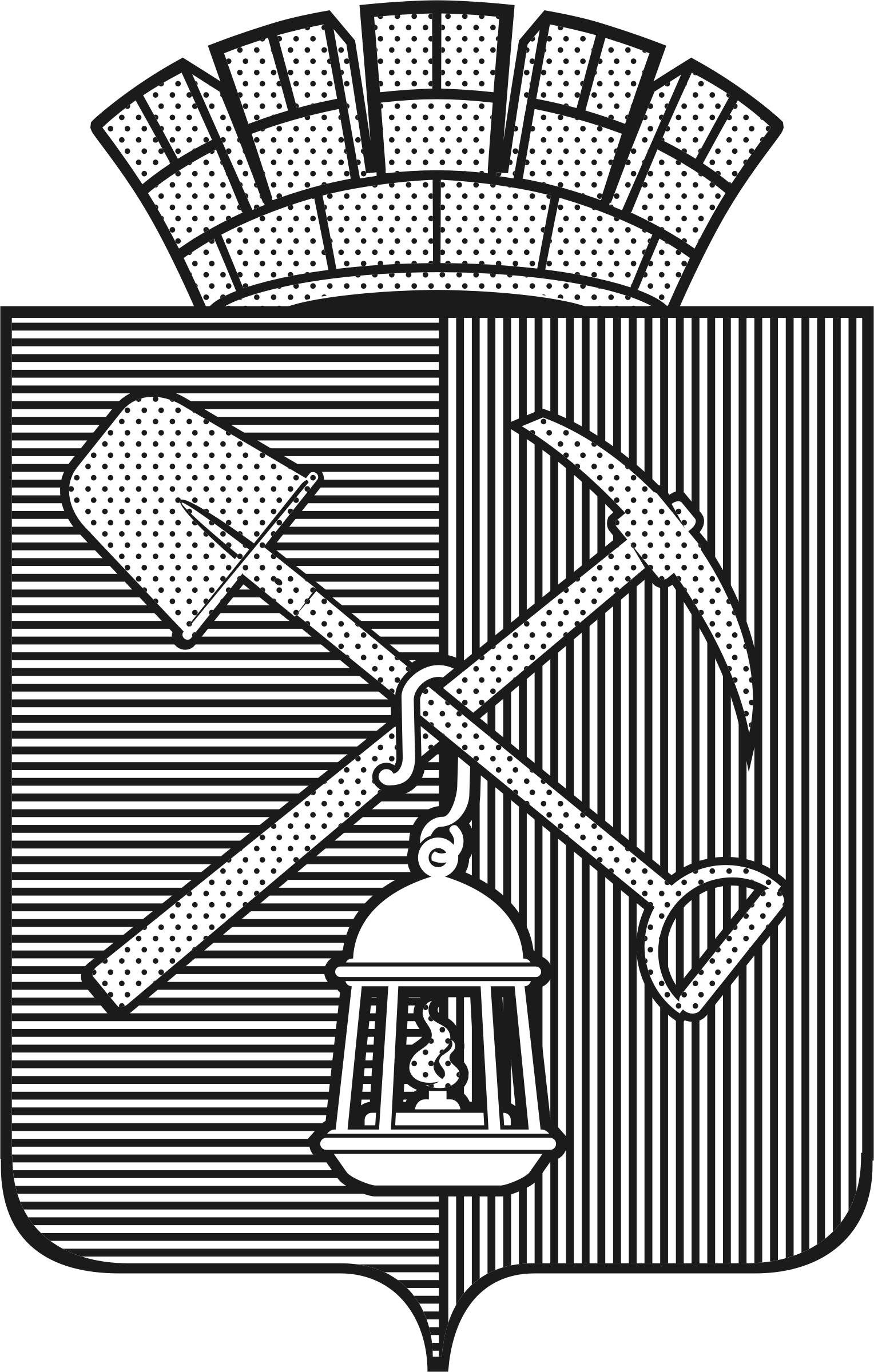 Совет народных депутатовКиселевского городского округаРЕШЕНИЕ№ 46-н«26» октября 2023 годаО внесении изменений в Решение Совета народных депутатов Киселевского городского округа от 25.11.2021 № 62-н «Об утверждении Положения о муниципальном контроле за исполнением единой теплоснабжающей организацией обязательств по строительству, реконструкции и (или) модернизации объектов теплоснабжения на территории Киселевского городского округа»В соответствии с Федеральным законом от 06.10.2003 №131–ФЗ «Об общих принципах организации местного самоуправления в Российской Федерации», Уставом «Киселевского городского округа Кемеровской области-Кузбасса», Совет народных депутатов Киселевского городского округаРЕШИЛ:1. Внести в Положение о муниципальном контроле за исполнением единой теплоснабжающей организацией обязательств по строительству, реконструкции и (или) модернизации объектов теплоснабжения на территории Киселевского городского округа, утвержденное Решением Совета народных депутатов Киселевского городского округа от 25.11.2021 № 62-н, следующие изменения:1.1. Часть 2 дополнить пунктом 2.12 следующего содержания:«2.12. Контролируемое лицо вправе обратиться в УЖКХ КГО с заявлением о проведении в отношении его профилактического визита. УЖКХ КГО рассматривает заявление контролируемого лица в течение десяти рабочих дней с даты регистрации указанного заявления и принимает решение о проведении профилактического визита либо об отказе в его проведении с учетом материальных, финансовых и кадровых ресурсов, категории риска объекта контроля, о чем уведомляет контролируемое лицо. В случае принятия решения о проведении профилактического визита по заявлению контролируемого лица УЖКХ КГО в течение двадцати рабочих дней согласовывает дату проведения профилактического визита с контролируемым лицом любым способом, обеспечивающим фиксирование такого согласования, и обеспечивает включение такого профилактического визита в программу профилактики рисков причинения вреда (ущерба) охраняемым законом ценностям.».2. Опубликовать настоящее Решение в средствах массовой информации.3. Настоящее Решение вступает в силу с момента его опубликования. 4. Контроль за исполнением настоящего Решения возложить на председателя комитета Совета народных депутатов Киселевского городского округа по развитию местного самоуправления и правопорядку Е.С. Левчук.Председатель Совета народных депутатовКиселевского городского округа                                                                                       А.А. ГребенкинГлава Киселевского городского округа                                                                         К.Н. Балаганский